.Part 1: Flechte - Coaster step - Rock Step - ChasséPart 2: Stepturn - Cross Chassé - Rocking Chair*1. Restart in Runde 3  die 8 durch einen Touch ersetzen und den Tanz zur Seite neu starten**2. Restart in Runde 7 nach dem Rocking Chair die Schritte 6 7 nochmal tanzen und ebenfalls mit einem Touch bei 8 beenden und den Tanz zur Seite neu starten.Part 3: Stepturn - Shuffle - Stepturn - ShufflePart 4: Jazzbox - Rockstep - seit SchlussFunny Funny Cha Cha Cha (de)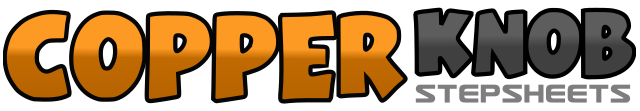 .......Count:32Wall:4Level:Beginner.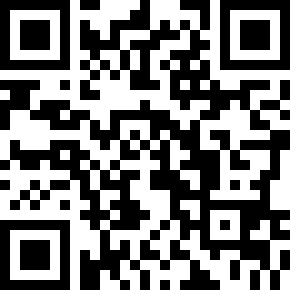 Choreographer:Sascha Wolf (DE) - Juni 2020Sascha Wolf (DE) - Juni 2020Sascha Wolf (DE) - Juni 2020Sascha Wolf (DE) - Juni 2020Sascha Wolf (DE) - Juni 2020.Music:Funny Funny - SweetFunny Funny - SweetFunny Funny - SweetFunny Funny - SweetFunny Funny - Sweet........1 2 3Rf zur Seite, Lf über den Rf , Rf zur Seite - 1/4 Drehung nach links (9 Uhr)4&5Lf rückwärts, Rf schliesst zum Lf, Lf vorwärts6 6Rf Rock Step diagonal vw über den Lf, Lf zurückgelassen am Platz8&1Rf zur Seite, Lf schliesst fast zum Rf - 1/4 Drehung nach rechts, RF vw (12 Uhr)2 3Lf vorwärts - 1/4 Drehung nach rechts, Rf am Platz belasten (3 Uhr)4&5Lf über den Rf kreuzen, Rf zur Seite, LF über den RF kreuzen - 1/8 Drehung nach rechts Körper in die Diagonale (4:30 Uhr)6 7 8 1RF vorwärts, LF am Platz belasten, RF rückwärts, LF am Platz belasten2 3Rf vorwärts - 1/2 Drehung nach links, Lf am Platz belasten (10:30 Uhr)4&5Rf vorwärts, Lf zum Rf schliessen oder kreuzen, RF vorwärts6 7Lf vorwärts - 1/2 Drehung nach rechts, Rf am Platz belasten (4:30 Uhr)8&1Lf vorwärts, Rf zum L schliessen oder kreuzen, LF vorwärts2 3Rf freut über den Lf - 1/8 Drehung nach rechts, LF rückwärts4 5Rf zur Seite - 1-8 Drehung nach rechts, LF vorwärts (diagonale) (6 Uhr)6 7Rf vorwärts, Lf am Platz belasten - 1/8 Drehung nach rechts ( 7:30 Uhr)8&Rf zur Seite, LF schliesst fast ran (9 Uhr)